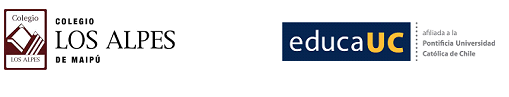 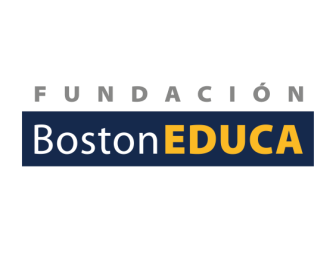 FICHA EVALUACIÓN POSTULACIÓN BECA 2023                                                                                               Ficha Postulación Nº______________                                                     Beca año anterior  SI __________   %__________ NO_________DE LOS CRITERIOS ECONÓMICOSCATEGORIA OCUPACIONAL						TRAMOS INGRESO PER CAPITASITUACIÓN LABORALPATRIMONIODE LOS CRITERIOS DE VIVIENDA Y EQUIPAMIENTOPOSESIÓN DE LA VIVIENDA				                HACINAMIENTOMATERIALIDAD DE LA VIVIENDA				  ESTADO DE CONSERVACIÓN				SANEAMIENTO DE LA VIVIENDADE LOS CRITERIOS DE EDUCACIÓNLUGAR DE ESTUDIOS DEL POSTULANTEHERMANOS ESTUDIANDOASISTENCIA PROMEDIO ALUMNODE OTROS FACTORES DE RIESGORED APOYO FAMILIAR                                                                             ENFERMEDADES CATASTRÓFICASOTRA SITUACIÓN FAMILIAREste dato el colegio lo verifica en el SIGENOTAS:No serán evaluadas aquellas postulaciones que presenten documentación incompleta, quedando fuera del proceso de postulación.No se recibirán postulaciones y documentos fuera de la fecha establecida.TODO ANTECEDENTE DEBE SER RESPALDADO CON DOCUMENTOS ORIGINALES Y NO SERÁN DEVUELTOS, DEBIDO A QUE DEBEN QUEDAR EN EL EXPEDIENTE DE POSTULACION. OBSERVACIONES del postulante__________________________________________________________________________________________________________________________________________________________________________________________________________________________________________________________________________________________________________________________________________________________________________________________________________________________________________________________________________________________________________________________________________________________________________________________________________________________________________________________________________________________________________________________________________________________________________________________________________________________________________________________________________________________________________________________________________________________________________________________________________________________________________________________________________________________________________________________________________________________________________________________________________________________________________________________________________________________________________________________________________________________________________________________________________________________________________________________________________________________________________________________________________________________________________________________________________________________________________________________________________________________________________________________________________________________________________________________________________________________________________________________________________FIRMA DEL DECLARANTE: ………………………………………. FECHA: ………………….…………Nombre Alumnos:1.________________________________________________________2.________________________________________________________3.________________________________________________________4.________________________________________________________Curso año 2022________________________________________________________________Dirección / ComunaTeléfonoIndicador Indicador MarquePuntajeEmpresarioEmpresarioPequeño Productor o MicroempresarioPequeño Productor o MicroempresarioProfesional del sector público o privadoProfesional del sector público o privadoEmpleado del sector público o privadoEmpleado del sector público o privadoJubilado, Pensionado o MontepiadoJubilado, Pensionado o MontepiadoTrabajador DependienteTrabajador DependienteTrabajador IndependienteTrabajador IndependienteTrabajador No Calificado / CesanteTrabajador No Calificado / CesantePensionado Mínimo / Dueña de CasaPensionado Mínimo / Dueña de CasaTotalTotalMontoMínimoMonto MáximoMarquePuntaje$ 0$ 48.080$ 48.081$ 72.120$ 72.121$96.161$ 96.162$120.000$ 120.001Y másTotalIndicadorMarquePuntajeActivo PermanentePasivo / PensionadoActivo Ocasional o TemporalInactivo o DesempleadoTotalIndicador MarquePuntajeTiene Bien Raíz, Vehículo Particular, Capital de TrabajoTiene Bien Raíz y Vehículo ParticularTiene Bien Raíz y Capital de TrabajoTiene Vehículo Particular y Capital de TrabajoTiene Bien RaízTiene Vehículo ParticularTiene Capital de TrabajoNo tiene ningún PatrimonioTotalIndicador MarquePuntajePropietario AdquirienteUsufructuarioArrendatarioAllegadoTotalIndicador MarquePuntajeCon HacinamientoSin HacinamientoTotalIndicador MarquePuntajeCalidad Buena Calidad RegularCalidad DeficienteTotalIndicador MarquePuntaje Muros Vivienda Sólida Muros Vivienda MixtaMuros Vivienda LigeraTotalIndicador MarquePuntajeDisponibilidad de Agua Potable, electricidad y alcantarilladoDisponibilidad de Agua Potable, electricidad y Fosa SépticaSin alguno o con suministro cortado por más de 6 mesesSin ningunoTotalIndicador MarquePuntajeEn o Fuera de la comuna sin dificultad de accesoEn comuna con dificultad de acceso (más de 1 hora de traslado)Fuera de la comuna (más de 1 hora de traslado)Fuera de la ProvinciaFuera de la RegiónTotalIndicador MarquePuntajeNo tiene hermanos estudiandoEn Educación Pre-BásicaEn Educación BásicaEn Educación MediaEn Educación Superior Lugar de ResidenciaEn Educación Superior fuera del lugar de ResidenciaTotal% Desde % HastaMarquePuntaje95.0110090.0195.0085.0190.0080.0185.0075.0180.0070.0175.0065.0070.00TotalIndicadorMarquePuntajeAfecta adulto de la familiaAfecta a menor de la familiaAfecta al postulanteAfecta al Jefe de HogarTotalIndicadorMarquePuntajeFamilia MonoparentalA cargo de Abuelos o ParientesA cargo de CuidadoresInstitución de ProtecciónTotalIndicadorMarquePuntajeEnfermedad crónica severa que afecte al postulante u otro integrante del grupo familiarTrastorno de salud mental que afecte a un integrante del grupo familiarEmbarazo adolescente de una integrante del grupo familiarDiscapacidad que afecte algún integrante del grupo familiar, excluido el postulanteTotalIndicadorSÍNOPuntajeAlumno posee condición de Alumno PrioritarioPuntaje FinalPORCENTAJE DE BECA OBTENIDO